Туристическое агентство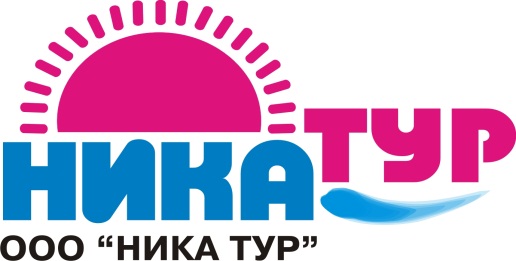 308004, г. Белгород, ул. Губкина 17  (4722) 72-13-10; 72-13-20e-mail: nikatur31@mail.ruwww.nikatur31.ruМосква  24.09.2021 – 26.09.2021 (без проживания)Стоимость тура: для взрослых –  4 100  рублей.                               для школьников – 3 900 рублей.В стоимость включено: проезд автобусом, экскурсионное обслуживание, сопровождение гида. 24.09.Выезд из г. Белгорода.25.09.Прибытие в Москву. Обзорная экскурсия по Москве. Осмотр Красной площади и Александровского сада,  Воробьевых гор, Поклонной горы и Триумфальной арки, Москва-сити, государственной «Аллеи звёзд».Посещение Храма Христа Спасителя – крупнейшего храма в России.  Храм Христа Спасителя в Москве был построен как храм-памятник, посвященный Отечественной войне 1812 года. В храме находятся чудотворные образы Владимирской Божией Матери и Смоленской - Устюженской Божией Матери.Посещение «ОСТРОВ МЕЧТЫ» – первого в России и крупнейшего в Европе крытого тематического парка развлечений (аналога Парижского «Диснейлэнда» в Москве). Это невероятное сочетание опыта лучших развлекательных парков мира, фантастической атмосферы популярных анимационных блокбастеров и российского колорита. Общая площадь крытой части около 300 000 кв. м – это 9 тематических зон, 27 аттракционов от европейских производителей, 120 уникальных фасадов известных городов, более 150 магазинов. Свободное время. Отправление в Белгород.26.09.Возвращение в г. Белгород.